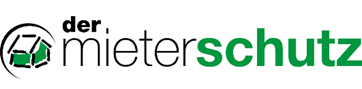 V O L L M A C H TIch                                                                              erteilen den Angestellten,                                 Mieterschutzverband ÖsterreichLandesorganisation Tirol (ZVR: 020056055), Müllerstraße 27/1, 6020 Innsbruck           Telefon 0512/574035, Fax 0512/584014         www.mieterschutzverband.at;           E-Mail: office@msv-tirol.at		          Frau Dr. in Herta Trummer		          Frau MMag. a Dr. in Alexandra Hohenbruck,die VOLLMACHT, mich (uns) ins sämtlichen Mietrechtssachenaußergerichtlich und gerichtlich bzw. im Verfahren vor Schlichtungsstellen im Rahmen der gesetzlichen Möglichkeiten zu vertreten. Ausdrücklich erteile (n) ich (wir) die Vollmacht auch für den Abschluss von Vergleichen. Ich (Wir) ermächtige (n) meinen (unseren) Vertreter Geld und Geldeswert – mit schuldbefreiender Wirkung für den mich/uns – in Empfang zu nehmenEs wird festgehalten, dass der Mieterschutzverband Österreichs im Sinne des § 37 Absatz 3 Ziffer 9 Mietrechtsgesetz ein Verein ist, zu dessen satzungsgemäßen Zwecken der Schutz und die Vertretung der Mieter gehört, und der sich mit der Beratung seiner Mitglieder in Mietrechtsangelegenheiten in mehr als 2 Bundesländern regelmäßig befasst, derzeit in allen Bundesländern Österreichs mit Ausnahme von Burgenland und Vorarlberg.Hinweis: Gemäß § 78 Außerstreitgesetz kann auch im Außerstreitverfahren vor den Bezirksgerichten dem unterliegenden Teil ein Prozesskostenersatz gemäß der Zivilprozessordnung, aber nach dem Grundsatz der Billigkeit gemäß § 37 Absatz 3 Ziffer 17 Mietrechtsgesetz auferlegt werden. Dies gilt jedoch nicht im Verfahren vor der Schlichtungsstelle. Über die Kostenersatzpflicht wurde ich aufgeklärt, sodass mir diese bewusst ist. Den Inhalt der Vollmacht habe ich gelesen und auch verstanden.  Die Barauslagen werde (n) ich (wir) ersetzen.Innsbruck am 	Unterschrift